ओ३म्‘क्या संसार महर्षि दयानन्द की मानव कल्याण  की यथार्थ भावनाओं को समझ सका?’-मनमोहन कुमार आर्य, देहरादून।महर्षि दयानन्द (1825-1883) ने देश व समाज सहित विश्व की सर्वांगीण उन्नति का धार्मिक व सामाजिक कार्य किया है। क्या हमारे देश और संसार के लोग उनके कार्यों को यथार्थ रूप में जानते व समझते हैं? क्या उनके कार्यों से मनुष्यों को होने वाले लाभों की वास्तविक स्थिति का ज्ञान विश्व व देश के लोगों को है? जब इन व ऐसे अन्य कुछ प्रश्नों पर विचार करते हैं तो यह स्पष्ट होता है कि हमारे देश व संसार के लोग महर्षि दयानन्द, उनकी वैदिक विचारधारा और सिद्धान्तों के महत्व के प्रति अनभिज्ञ व उदासीन है। यदि वह जानते होते तो उससे लाभ उठा कर अपना कल्याण कर सकते थे। न जानने के कारण वह वैदिक विचारधारा से होने वाले लाभों से वंचित हैं और नानाविध हानियां उठा रहे हैं। अतः यह विचार करना समीचीन है कि मनुष्य महर्षि दयानन्द की वैदिक विचारधारा के सत्य व यथार्थ स्वरूप को क्यों नहीं जान पाये? इस पर विचार करने पर हमें इसका उत्तर यही मिलता है कि महर्षि दयानन्द के पूर्व व बाद में प्रचलित मत-मतान्तरों के आचार्यों व तथाकथित धर्मगुरुओं ने स्वार्थ, हठ, दुराग्रह व अज्ञानतावश उनका विरोध किया और उनके बारे में मिथ्या प्रचार करके अपने-अपने अनुयायियों को उनके व उनकी विचारधारा को जानने व समझने का अवसर व स्वतन्त्रता प्रदान नहीं की। आज भी संसार के अधिकांश लोग मत-मतान्तरों के सत्यासत्य मिश्रित विचारों व मान्यताओं से बन्धे व उसमें फंसे हुए हैं। सत्य से अनभिज्ञ वा अज्ञानी होने पर भी उनमें ज्ञानी होने का मिथ्या अहंकार है। रूढि़वादिता के संस्कार भी इसमें मुख्य कारण हैं। इन मतों व इनके अनुयायियों में सत्य-ज्ञान व विवेक का अभाव है जिस कारण वह भ्रमित व अज्ञान की स्थिति में होने के कारण यदि आर्यसमाज के वैदिक विचारों व सिद्धान्तों का नाम सुनते भी हैं तो उसे संसार के मत-मतान्तरों व अपने मत-सम्प्रदाय का विरोधी मानकर उससे दूरी बनाकर रखते हैं। 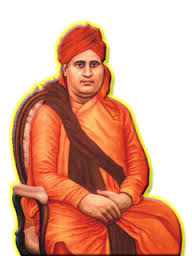 	महर्षि दयानन्द का मिशन क्या था? इस विषय पर विचार करने पर ज्ञात होता है कि वह संसार के धार्मिक, सामाजिक व देशोन्नति संबंधी असत्य विचारधारा, मान्यताओं व सिद्धान्तों को पूर्णतः दूर कर सत्य मान्यताओं व सिद्धान्तों को प्रतिष्ठित करना चाहते थे। इसी उद्देश्य से उन्होंने अपने पिता का घर छोड़ा था और सत्य की प्राप्ति के लिए ही वह एक स्थान से दूसरे स्थान तथा एक विद्वान के बाद दूसरे विद्वान की शरण में सत्य-ज्ञान की प्राप्ति हेतु जाते गये और उनसे उपलब्ध ज्ञान प्राप्त कर उनको प्राप्त होने वाले सभी अर्वाचीन व प्राचीन ग्रन्थों का अध्ययन भी करते रहे। अपनी इसी धुन व उद्देश्य के कारण वह अपने समय के देश के सभी बड़े विद्वानों के सम्पर्क में आये, उनकी संगति की और उनसे जो विद्या व ज्ञान प्राप्त कर सकते थे, उसे प्राप्त किया और इसके साथ हि योगी गुरुओं से योग सीख कर सफल योगी बने। उनकी विद्या की पिपासा मथुरा में स्वामी विरजानन्द सरस्वती की पाठशाला में सन् 1860 से सन् 1863 तक के लगभग 3 वर्षों तक अष्टाध्यायी, महाभाष्य तथा निरुक्त प़द्धति से संस्कृत व्याकरण का अध्ययन करने के साथ गुरु जी से शास्त्र चर्चा कर अपनी सभी भ्रान्तियों को दूर करने पर समाप्त हुई। वेद व वैदिक साहित्य का ज्ञान और योगविद्या सीखकर वह अपने सामाजिक दायित्व की भावना व गुरु की प्ररेणा से कार्य क्षेत्र में उतरे और सभी मतों के सत्यासत्य को जानकर उन्होंने विश्व में धार्मिक व सामाजिक क्षेत्र में असत्य व मिथ्या मान्यताओं तथा भ्रान्तियों को दूर करने के लिए उसका खण्डन किया। प्रचलित धर्म-मत-मतान्तरों में जो सत्य था उसका उन्होंने अपनी पूरी शक्ति से मण्डन वा समर्थन किया। आज यदि हम स्वामी दयानन्द व आर्यसमाज के किसी विरोधी से पूंछें कि महर्षि दयानन्द ने तुम्हारे मत की किस सत्य मान्यता वा सिद्धान्त का खण्डन किया तो इसका उत्तर किसी मत-मतान्तर वा उसके अनुयायी के पास नहीं है। इसका कारण ही यह है कि उन्होंने सत्य का कभी खण्डन नहीं किया। उन्होंने तो केवल असत्य व मिथ्या ज्ञान का ही खण्डन किया है जो कि प्रत्येक मनुष्य का मुख्य कर्तव्य वा धर्म है। दूसरा प्रश्न अन्य मत वालों से यदि यह करें कि क्या स्वामी दयानन्द जी ने वेद संबंधी अथवा अपने किसी असत्य व मिथ्या विचार व मान्यता का प्रचार किया हो तो बतायें? इसका उत्तर भी किसी मत के विद्वान, आचार्य व अनुयायी से प्राप्त नहीं होगा। अतः यह सिद्ध तथ्य है कि महर्षि दयानन्द ने अपने जीवन में कभी किसी मत के सत्य सिद्धान्त का खण्डन नहीं किया और न ही असत्य व मिथ्या मान्यताओं का प्रचार किया। उन्होंने केवल असत्य का ही खण्डन और सत्य का मण्डन किया जो कि मनुष्य जाति की उन्नति के लिए सभी मनुष्यों व मत-मतान्तरों के आचार्यों को करना अभीष्ट है। इसका मुख्य कारण यह है कि सत्य वेद धर्म का पालन करने से मनुष्य का जीवन अभ्युदय को प्राप्त होता है और इसके साथ वृद्धावस्था में मृत्यु होेने पर जन्म-मरण के बन्धन से छूट कर मोक्ष प्राप्त होता है।	यह भी विचार करना आवश्यक है कि सत्य से लाभ होता है या हानि और असत्य से भी क्या किसी को लाभ हो सकता है अथवा सदैव हानि ही होती है? वेदों के ज्ञान के आधार पर सत्य के सन्दर्भ में महर्षि दयानन्द ने एक नियम बनाया है कि सत्य के ग्रहण करने और असत्य के छोड़ने में सर्वदा उद्यत रहना चाहिये। यह नियम संसार में सर्वमान्य नियम है। अतः सत्य से लाभ ही लाभ होता है, हानि किसी की नहीं होती। हानि तभी होगी यदि हमने कुछ गलत किया हो। अतः मिथ्याचारी व्यक्ति व मत-सम्प्रदाय के लोग ही असत्य का सहारा लेते हैं और सत्य से डरते हैं। ऐसे मिथ्या मतों, उनके अनुयायी व प्रचारकों की मान्यताओं के खण्डन के लिए महर्षि दयानन्द को दोषी नहीं कहा जा सकता। इस बात को कोई स्वीकार नहीं करता कि मनुष्य को जहां आवश्यकता हो वहां वह असत्य का सहारा ले सकता है और जहां सत्य से लाभ हो वहीं सत्य का आचरण करे। किसी भी परिस्थिति में असत्य का आचरण अनुचित, अधर्म वा वा पाप ही कहा जाता है। अतः सत्याचरण करना ही धर्म सिद्ध होता है और असत्याचरण अधर्म। महर्षि दयानन्द ने वेदों के आधार पर सत्यार्थप्रकाश, ऋ़ग्वेदादिभाष्य भूमिका, संस्कारविधि, आर्याभिविनय आदि अनेक ग्रन्थों की रचना की है। इन ग्रन्थों में उन्होंने मनुष्य के धार्मिक व सामाजिक कर्तव्यों व अकर्तव्यों का वैदिक प्रमाणों, युक्ति व तर्क के आधार पर प्रकाश किया है। सत्यार्थप्रकाश साधारण मनुष्यों की बोलचाल की भाषा हिन्दी में लिखा गया वैदिक धर्म का सर्वांगीण, सर्वाधिक महत्वपूर्ण व प्रभावशाली धर्मग्रन्थ है। धर्म व इसकी मान्यताओं का संक्षिप्त रूप महर्षि दयानन्द ने पुस्तक के अन्त में ‘स्वमन्तव्यामन्तव्य प्रकाश’ लिखकर प्रकाशित किया है। यह स्वमन्तव्यामन्तव्य ही मनुष्यों के यथार्थ धर्म के सिद्धान्त व कर्तव्य हैं जिनका विस्तृत व्याख्यान सत्यार्थप्रकाश व उनके अन्य ग्रन्थों में उपलब्घ है। स्वमन्तव्यामन्तव्य की यह सभी मान्यतायें संसार के सभी मनुष्यों के लिए धर्मपालनार्थ माननीय व आचरणीय है परन्तु अज्ञान व अन्धविश्वासों के कारण लोग इन सत्य मान्यताओं से अपरिचित होने के कारण इनका आचरण नहीं करते और न उनमें सत्य मन्तव्यों को जानने की सच्ची जिज्ञासा ही है। इसी कारण संसार में मत-मतान्तरों का अस्तित्व बना हुआ है। इसका एक कारण यह भी है कि देश व संसार में धर्म सम्बन्धी सत्य व यथार्थ ज्ञान के प्रचारकों की कमी है। यदि यह पर्याप्त संख्या में होते तो देश और विश्व का चित्र वर्तमान से कहीं अधिक उन्नत व सन्तोषप्रद होता। 	महर्षि दयानन्द ने सन् 1863 से वेद वा वैदिक मान्यताओं का प्रचार आरम्भ किया था जिसने 10 अप्रैल, 1875 को मुम्बई में आर्यसमाज की स्थापना के बाद तेज गति पकड़ी थी। इसके बाद सन् 1883 तक उन्होंने वैदिक मान्यताओं का प्रचार किया जिसमें वैदिक मत के विरोधियों व विधर्मियों से शास्त्र चर्चा, विचार विनिमय, वार्तालाप और शास्त्रार्थ सम्मिलित थे। अनेक मौलिक ग्रन्थों की रचना सहित ऋग्वेद का आंशिक और पूरे यजुर्वेद का उन्होंने भाष्य किया। उनके बाद उनके अनेक शिष्यों ने चारों वेदों का भाष्य पूर्ण किया। न केवल वेदों पर अपितु दर्शन, उपनिषद, मनुस्मृति, वाल्मीकि रामायण व महाभारत आदि पर भी भाष्य, अनुवाद, ग्रन्थ व टीकायें लिखी र्गइं। संस्कृत व्याकरण विषयक भी अनेक नये ग्रन्थों की रचना के साथ प्रायः सत्यार्थप्रकाश सहित सभी आवश्यक ग्रन्थों को अनेक भाषाओं में अनुवाद व सुसम्पादित कर प्रकाशित किया गया जिससे संस्कृत अध्ययन सहित आध्यात्मिक विषयों का ज्ञान प्राप्त करना अनेक भाषा-भाषी लोगों के लिए सरल हो गया। एक साधारण हिन्दी पढ़ा हुआ व्यक्ति भी समस्त वैदिक साहित्य का अध्ययन कर सकता है। यह सफलता महर्षि दयानन्द, आर्यसमाज व इसके विद्वानों की देश व विश्व को बहुमूल्य देन है। यह सब कुछ होने पर भी आर्यसमाज की वैदिक विचारधारा का जो प्रभाव होना चाहिये था वह नहीं हो सका। इसके प्रमुख कारणों को हमने लेख के आरम्भ में प्रस्तुत किया है। वह यही है कि देश व संसार के लोग महर्षि दयानन्द की मानवमात्र की कल्याणकारी विचारधारा व उनके यथार्थ भावों को अपने-अपने अज्ञान, स्वार्थ, हठ और पूर्वाग्रहों वा दुराग्रहों के कारण जान नहीं सके। कुछ अन्य और कारण भी हो सकते हैं। इसके लिए आर्यसमाज को अपने संगठन व प्रचार आदि की न्यूनताओं पर भी ध्यान देना होगा और उन्हें दूर करना होगा। वेद वा धर्म प्रचार को बढ़ाना होगा और वैदिक मान्यताओं को सारगर्भित व संक्षेप में लघु पुस्तकों के माध्यम से प्रस्तुत कर उसे घर-घर पहुंचाना होगा। यदि प्रचारकों की संख्या अधिक होगी और संगठित रूप से प्रचार किया जायेगा तो सफलता अवश्य मिलेगी और मानवता का कल्याण होगा। 	-मनमोहन कुमार आर्यपताः 196 चुक्खूवाला-2देहरादून-248001फोनः09412985121